Manual de orientações sobre a EXCLUSÃO de MERCADORIAS da SUBSTITUIÇÃO TRIBUTÁRIA pelas OPERAÇÕES POSTERIORES(Versão 3 – 27/02/2020)DECRETOS Nº 9.108/17 e 9.147/18Vigência: 01/03/2018Este manual tem o objetivo de abarcar a maioria das situações de exclusão de mercadorias do regime de substituição tributária. No entanto, há situações bastante específicas que devem ser analisadas separadamente.O conteúdo deste manual tem caráter de orientação e não substitui os textos legais, sendo atualizado periodicamente. Cabe ao usuário observar possíveis alterações na legislação posteriores à data da versão indicada no manual.1 – Quais as mercadorias que foram excluídas (incisos) do APÊNDICE II, DO ANEXO VIII, DO DECRETO Nº 4.852/97, Regulamento do Código Tributário do Estado de Goiás – RCTE -?a) -AUTOPEÇAS – Inciso XIII(Protocolos ICMS 41/08 e 97/10);b) - RAÇÃO TIPO “PET” PARA ANIMAIS DOMÉSTICOS- Inciso XIV (Protocolos ICMS 26/04 e 39/11);c) - MATERIAL DE CONSTRUÇÃO, ACABAMENTO BRICOLAGEM OU ADORNO- Inciso XV(Protocolos ICMS 82/11 e 85/11);d) -MATERIAL ELÉTRICO - Inciso XVI(Protocolos ICMS 83/11 e 84/11).2 – Em razão da alteração de vigência do Decreto nº 9.108/17, passando de 1º de janeiro de 2018 para 1º de março de 2018 (conforme Decreto nº 9.147/18), em qual data deve ser feito o levantamento do estoque das mercadorias que serão excluídas da ST, para fins de atendimento do artigo 2º do referido Decreto?2.1 – utilizando a interpretação sistemática, deve ser observada a regra geral disposta no art. 81, inciso I, do Anexo VIII, do RCTE, o qual dispõe que sempre que uma espécie de mercadoria for excluída do regime de substituição tributária pelas operações posteriores, as mesmas devem ser relacionadas segundo a espécie, existentes no dia anterior ao da exclusão, conforme transcrição a seguir:Art. 81. Sempre que uma espécie de mercadoria for excluída do regime de substituição tributária, o atacadista, o distribuidor e o varejista devem:I - relacionar as mercadorias da referida espécie, existentes no dia anterior ao da exclusão, valorando-as ao custo da última aquisição respectiva e escriturando suas quantidades e valores no livro Registro de Inventário;2.2 - Desse modo, no caso presente, deverá ser adotada, como data para levantamento do estoque de mercadorias, o dia 28/02/2018.3 – Para levantamento e valoração do estoque, com o intuito de apurar o crédito de ICMS contido neste (estoque), como devem proceder os estabelecimentos atacadista, distribuidor e varejista goianos substituídos, optantes pelo REGIME NORMAL DE APURAÇÃO DO ICMS, que operem com as mercadorias excluídas da substituição tributária?3.1 - relacionar as mercadorias existentes no estabelecimento (estoque) no dia 28 de fevereiro de 2018, valorando-as pelo valor da última aquisição efetuada até a referida data e escriturar no LRE -  Livro de Registro de Entradas;3.2- adicionar ao valor total de cada espécie de mercadoria o percentual correspondente ao Índice de Valor Agregado – IVA, previsto para as operações internas, constante do Apêndice II do Anexo VIII do RCTE;3.3 - sobre o valor obtido acima (item 3.2), considerando os benefícios fiscais utilizados no cálculo do ICMS devido por substituição tributária, deve ser aplicada a alíquota vigente para as operações internas relativas às referidas mercadorias, resultando no valor do Crédito Correspondente ao Estoque para Estabelecimento que apure o ICMS pelo Regime Normal – CEN.Exemplo prático:Estoque apurado de uma determinada mercadoria: R$1000,00 (mil reais);IVA da respectiva mercadoria: 50%;Alíquota interna prevista para a operação interna: 17%;Valor do crédito do ICMS pelo regime Normal: R$1000,00 X 1,50(acréscimo de 50%) X 0,17 (alíquota de 17%: 17/100) = R$255,00 que corresponde ao CEN.4 – Para levantamento e valoração do estoque, com o intuito de apurar o crédito de ICMS contido neste (estoque), como devem proceder os estabelecimentos atacadista, distribuidor e varejista goianos substituídos, optantes pelo REGIME DO SIMPLES NACIONAL, que operem com as mercadorias excluídas da substituição tributária?4.1 - relacionar as mercadorias existentes no estabelecimento (estoque) no dia 28 de fevereiro de 2018, valorando-as pelo valor da última aquisição efetuada até a referida data;4.2- adicionar ao valor total de cada espécie de mercadoria o percentual correspondente ao Índice de Valor Agregado – IVA, previsto para as operações internas, constante do Apêndice II do Anexo VIII do RCTE;4.3 - sobre o valor obtido acima (item 4.2), considerando os benefícios fiscais utilizados no cálculo do ICMS devido por substituição tributária, deve ser aplicada a alíquota vigente para as operações internas relativas às referidas mercadorias;4.4- deduzir do valor obtido acima (item 4.3), o valor correspondente à aplicação da alíquota de 7% (sete por cento) sobre o valor do estoque apurado no 1º procedimento (valor do estoque apurado em 28/02/2018 sem o IVA), obtendo-se o valor do Crédito de ICMS Correspondente ao Estoque para Estabelecimento que seja optante pelo Simples Nacional – CESN.Exemplo prático:Estoque apurado de uma determinada mercadoria: R$1000,00;IVA da respectiva mercadoria: 50%;Valor da Base de cálculo antes da aplicação de Benefício Fiscal: R$1.500,00Aplicação do benefício de redução da base de cálculo, previsto no art. 8º, inciso LV, do Anexo IX, do RCTE: 1.058,85Alíquota interna prevista para operação interna: 17%;Dedução da alíquota de: 7%;Valor do crédito do ICMS pelo Regime do Simples Nacional: [R$1058,85 (base de cálculo reduzida)X 0,17(alíquota de 17%: 17/100) = R$180,00] – (R$1000,00(valor do estoque) X 0,07(alíquota de 7%: 7/100)] = R$110,00 que corresponde ao CESN5 – Caso o estabelecimento, independentemente de ser do Regime Normal ou do Simples Nacional, possua controle permanente de estoque, pode, em substituição ao valor correspondente à última aquisição, efetuada até 28 de fevereiro de 2018, para efeitos de valoração do estoque, utilizar o valor do estoque permanente da mercadoria, com a reintrodução do valor do ICMS, quando este tiver sido excluído?Sim. Após, devem ser seguidos demais procedimentos dispostos nos incisos do art. 2º do Decreto nº 9.108/2017, conforme o regime próprio de apuração.6–Como deve ser a apropriação do valor do CEN e sua devida escrituração, em relação aos estabelecimentos atacadistas, distribuidor e varejistas goianos substituídos, optantes pelo REGIME NORMAL DE APURAÇÃO DO ICMS?6.1 - O valor do CEN deve ser apropriado em até 30 (trinta) meses, adotando-se como valor mínimo de cada parcela o valor de R$100,00 (cem reais), se o total do crédito for superior.6.1.1 – Neste caso, a normativa adotou, como limite máximo para apropriação do valor do CEN, o período de até 30 meses, considerando que a parcela não poderá ser inferior ao valor mínimo de R$100,00.Assim se o contribuinte encontrar, como valor do CEN, por exemplo R$2.500,00 e dividi-lo obrigatoriamente, por 30 meses, resultará num valor de parcela equivalente a R$83,33, menor que o valor estipulado para a parcela mínima.Deste modo, o contribuinte acima deve dividir o valor do CEN, de R$2.500,00, pelo valor da parcela mínima que é de R$100,00, resultando em 25 meses para a apropriação do crédito relativo ao valor do CEN.Por isso, o parágrafo único do art. 3º, do Decreto 9.108/2017 traz que o crédito do valor do CEN deve ser apropriado em até 30 (trinta) meses, desde que a parcela mínima seja de R$100,00. Na impossibilidade de apropriação do crédito do valor do CEN em 30 meses, como ocorreu no exemplo acima, o contribuinte irá se apropriar em, apenas, 25 meses.6.2 – O contribuinte deve registrar as quantidades e os valores das mercadorias em estoque em 28/02/2018, na Escrituração Fiscal Digital – EFD, ou seja, inserir  as informações referentes ao estoque apurado no BLOCO H da mesma (registro do inventário), devendo ser preenchido todos os registros do referido bloco.6.2.1 – Alertamos que no campo 4 do Registro H005 seja informado o motivo ‘2’, e nos campos 3 e 4 do Registro H020 sejam informados, respectivamente, BC_ICMS: a base de cálculo do ICMS para o referido item (valor unitário) de mercadoria e VL_ICMS: o valor do ICMS a ser creditado relativo ao item informado (seria como que um “CEN unitário do item”) ambos com base nas disposições para encontrar a base de cálculo e o valor do ICMS dispostos no Decreto 9.108/17.6.3 – A cada mês, o contribuinte deve proceder à referida apropriação da parcela do valor do CEN, utilizando no Registro E111 o código GO020100 da Tabela 5.1.1 da EFD_GO.6.4 – Sugerimos que o contribuinte anote toda a sistemática de cálculo, bem como a forma e controle da respectiva apropriação mensal do crédito, no Livro Registro de Documentos Fiscais e Termo de Ocorrência – RUDFTO.7 – Como deve ser a apropriação do valor do CESN e sua devida escrituração, em relação aos estabelecimentos atacadistas, distribuidor e varejistas goianos substituídos, optantes pelo REGIME DO SIMPLES NACIONAL?7.1 - Os estabelecimentos devem efetuar a divisão do CESN pelo percentual correspondente ao ICMS previsto no anexo próprio da Lei Complementar nº 123/06 para o mês de fevereiro de 2018 (parcela calculada na forma do artigo 18 da Lei Complementar 123/06, alterado pela Lei Complementar 155/2016, com vigência a partir de 1º de janeiro de 2018), obtendo-se, assim, o Valor Previsto de Revenda da Mercadoria – VRM, adotando-se, ainda, os seguintes procedimentos:7.1.1 - registrar o VRM na coluna observações do livro Registro de Entradas;7.1.2 - a partir do período de apuração correspondente ao mês de março de 2018:7.1.2.1 - se o VRM for superior à Receita Bruta Sujeita ao ICMS – RBICMS -, deduzir mensalmente do VRM o valor da RBICMS e dar à RBICMS do mês o tratamento previsto na Lei Complementar nº 123/06 para as receitas decorrentes de venda ou revenda de mercadorias sujeitas à substituição tributária do ICMS;7.1.2.2 - se o VRM for igual ou inferior à Receita Bruta Sujeita ao ICMS – RBICMS, dar à parte da RBICMS que corresponder ao VRM o tratamento previsto na Lei Complementar nº 123/06 para as receitas decorrentes da venda ou revenda de mercadorias sujeitas à substituição tributária do ICMS.7.1.3 - registrar as quantidades e os valores das mercadorias em estoque em 28/02/2018, na coluna observações do livro Registro de Entradas.Exemplo prático de cálculo da alíquota efetiva:Cálculo da alíquota (art.18, LC 123/2006):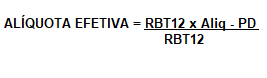 RBT12 = Receita bruta acumulada nos últimos 12 meses anteriores ao da apuração;Aliq = Alíquota nominal constante dos Anexos I a V da LC 123/06;PD = Parcela a Deduzir constante dos Anexos I a V da LC 123/06.Suponhamos que no período de fevereiro de 2017 a janeiro de 2018, o valor da receita bruta acumulada (RBT12) foi de 190.000,00Para o comércio com RBT12 de R$190.000,00, que é a 2ª faixa do Anexo I da LC 123/06, a alíquota nominal é de 7,3% e a Parcela a Deduzir é de R$5.940,00O percentual do ICMS para a 2ª faixa é igual = 34% ou 0,34 (34/100)Vejamos então: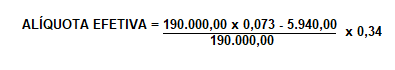 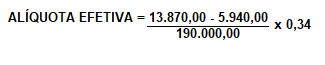 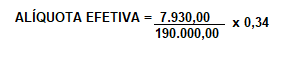 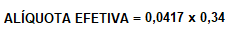 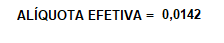 Nesse exemplo teremos uma alíquota efetiva de 1,42%.OBS: se a receita bruta acumulada dos últimos 12 meses anteriores ao período de apuração (RBT12) possuir valor de até R$180.000,00 nós não termos parcela a deduzir, nesse caso, a alíquota efetiva será sempre o valor da alíquota nominal multiplicada pelo percentual relativo ao ICMS.Exemplo prático de cálculo do VRMCESN apurado em 28/02/2018 = R$110,00;Alíquota prevista, para o contribuinte, para fevereiro/2018 = 1,42% (calculada na forma do artigo 18 da Lei Complementar 123/06, com vigência a partir de 1º de janeiro de 2018);RBICMS referente ao mês de março/2018: R$4.500,00;RBICMS referente ao mês de abril/2018: R$4.300,00.OBS: a Receita Bruta do ICMS – RBICMS refere-se apenas a receita do mês declarada no PGDAS-D com tributação pelo ICMS.7.2- Cálculo do VRM (mês de referência: fevereiro/2018):VRM = R$110,00/0,0142 (1,42/100) = R$7.746,48;7.3 - procedimentos a serem tomados no mês de março/18: considerando que o VRM é maior que a RBICMS (R$4.500,00), lançar no PGDAS-D, no campo destinado a receitas de vendas já alcançadas pela ST, o valor de R$4.500,00 (este valor não será tributado pelo ICMS dentro do Regime do Simples Nacional);7.4 - cálculo do VRM ainda não utilizado (março/18) = R$7.746,48 – R$4.500,00 = R$3.246,48;7.5 - procedimentos a serem tomados no mês de abril/18: considerando que o VRM é menor que a RBICMS (R$4.300,00), lançar no PGDAS-D, no campo destinado a receitas de vendas já alcançadas pela ST, somente o valor de R$3.246,48;7.6- a diferença de R$1.053,52 (R$4.300,00 – R$1.053,52) deverá ser tributada conforme regime do Simples Nacional. 8 – Na situação em que o Contribuinte estava enquadrado no Regime Normal de Tributação até 31/12/2017, e, a partir de janeiro, migrou para o Regime do Simples Nacional e vice-versa, quais procedimentos deverão ser tomados a fim de realizar o levantamento e valoração do estoque, com o intuito de apurar o crédito de ICMS contido neste (estoque), considerando ainda que este contribuinte não possua controle permanente de estoque?Nesta questão, para melhor compreensão, adotaremos um exemplo prático no qual ilustraremos os procedimentos a serem adotados pelos contribuintes, como exemplo, uma empresa que era do Regime Normal de Tributação até 31/12/2017 e passou para o Simples Nacional em janeiro/2018:8.1 - suponhamos que uma empresa do Regime Normal de Tributação tenha efetuado o levantamento do estoque em 31/12/2017, apurando que em seu estoque havia 1.000 unidades de determinada espécie de mercadoria sujeita à Substituição tributária pelas operações posteriores;8.2- nos meses de janeiro/18 e fevereiro/18, ocorreram as seguintes operações com a mesma mercadoria: 8.2.1 - entradas de 300 unidades e saídas de 500 unidades;8.3 - no dia 28/02/2018, o contribuinte efetuou, novamente, o levantamento do estoque, obtendo a seguinte situação:8.4- considerando o método PEPS, como regra de avaliação utilizada pela legislação tributária estadual, conclui-se que as 500 unidades da mercadoria que saíram, entre janeiro/18 e fevereiro/18, referem-se às unidades que estavam no estoque inicial (levantadas em 31/12/2017);8.5–desse modo, das 800 unidades de mercadorias, constantes do estoque final, tem-se que 500 unidades foram adquiridas dentro do Regime Normal de Tributação e 300 unidades adquiridas dentro do Regime do Simples Nacional, considerando o sistema PEPS;8.6 - Para a apuração do valor do crédito do ICMS-ST a ser utilizado/apropriado, o contribuinte deverá efetuar os seguintes procedimentos:8.6.1 – em relação às 500 unidades restantes adquiridas dentro do Regime Normal de Tributação, deverá adotar os procedimentos da questão 3;8.6.2 – quanto às 300 unidades adquiridas dentro do Regime do Simples Nacional, aplicará os procedimentos da questão 4;8.7 - Por fim, somará os valores encontrados nos itens 8.6.1 e 8.6.2 acima, resultando no valor do crédito a ser utilizado;8.8 - neste caso, deverá adotar, sobre o valor encontrado no item 8.7, os procedimentos da questão 7 (uma vez que, neste exemplo, a migração foi do Regime Normal para o Simples Nacional);8.9 – a mesma situação poderá ocorrer na transição de um contribuinte do regime do Simples Nacional para o de Tributação Normal, devendo ser aplicado, sobre o valor encontrado no item 8.7, o disposto na questão 6.Estoque InicialEntradasSaídasEstoque Final1.000300500800